UUniversity of Western Australia Act 1911Portfolio:Minister for EducationAgency:Department of EducationUniversity of Western Australia Act 19111911/037 (1 Geo. V No. 48)16 Feb 191116 Feb 1911University Act Amendment Act 19171917/023 (8 Geo. V No. 4)7 Aug 19177 Aug 1917University of Western Australia Act Amendment Act 19291929/017 (20 Geo. V No. 15) (as amended by 1970/113 s. 14)22 Nov 192922 Nov 1929University of Western Australia Act Amendment Act 19441944/043 (8 & 9 Geo. VI No. 43) (as amended by 1970/113 s. 14)12 Jan 1945Act other than s. 4(1), 7(1) & 8(1): 12 Jan 1945;s. 4(1), 7(1) & 8(1): 14 Mar 1945 (see s. 4(2)(i), 7(2) & 8(2) and Gazette 9 Feb 1945 p. 169)University of Western Australia Act Amendment Act 19471947/040 (11 & 12 Geo. VI No. 40)11 Dec 194711 Dec 1947University of Western Australia Act Amendment Act 19551955/003 (4 Eliz. II No. 3)13 Oct 195513 Oct 1955University of Western Australia Act Amendment Act 19571957/025 (6 Eliz. II No. 25)26 Oct 195726 Oct 1957University of Western Australia Act Amendment Act 19641964/004 (13 Eliz. II No. 4)2 Oct 19642 Oct 1964Decimal Currency Act 19651965/11321 Dec 1965Act other than s. 4‑9: 21 Dec 1965 (see s. 2(1)); s. 4‑9: 14 Feb 1966 (see s. 2(2))University of Western Australia Act Amendment Act 19691969/04621 May 196927 Jun 1969 (see s. 2 and Gazette 27 Jun 1969 p. 1876)University of Western Australia Act Amendment Act 19701970/11310 Dec 19701 Jan 1971 (see s. 2 and Gazette 15 Jan 1971 p. 98)Reprint approved 21 Jun 1971 Reprint approved 21 Jun 1971 Reprint approved 21 Jun 1971 Reprint approved 21 Jun 1971 University of Western Australia Act Amendment Act 19731973/05819 Nov 19731 Jan 1974 (see s. 2)University of Western Australia Act Amendment Act 19751975/04011 Sep 197511 Sep 1975University of Western Australia Act Amendment Act 19761976/0379 Jun 19769 Jun 1976Acts Amendment (Student Guilds and Associations) Act 1977 Pt. I1977/06123 Nov 19771 Jan 1978 (see s. 2)University of Western Australia Act Amendment Act 19781978/06221 Sep 197821 Sep 1978Acts Amendment (Student Guilds and Associations) Act 1983 Pt. II1983/0515 Dec 19835 Dec 1983Acts Amendment (Financial Administration and Audit) Act 1985 s. 31985/0984 Dec 19851 Jul 1986 (see s. 2 and Gazette 30 Jun 1986 p. 2255)Acts Amendment (Education) Act 1988 Pt. 131988/00730 Jun 19888 Jul 1988 (see s. 2 and Gazette 8 Jul 1988 p. 2371)Financial Administration and Audit Amendment Act 1990 s. 39(4)1990/09220 Dec 19908 Mar 1991 (see s. 2 and Gazette 8 Mar 1991 p. 1029)Reprinted as at 31 Mar 1993 (correction in Gazette 4 May 1993 p. 2297)Reprinted as at 31 Mar 1993 (correction in Gazette 4 May 1993 p. 2297)Reprinted as at 31 Mar 1993 (correction in Gazette 4 May 1993 p. 2297)Reprinted as at 31 Mar 1993 (correction in Gazette 4 May 1993 p. 2297)Financial Administration Legislation Amendment Act 1993 s. 111993/00627 Aug 19931 Jul 1993 (see s. 2(1))Voluntary Membership of Student Guilds and Associations Act 1994 Pt. 71994/0915 Jan 19955 Jan 1995 (see s. 2)Sentencing (Consequential Provisions) Act 1995 Pt. 781995/07816 Jan 19964 Nov 1996 (see s. 2 and Gazette 25 Oct 1996 p. 5632)Education Amendment Act 1996 s. 16(12)1996/02211 Jul 199611 Jul 1996 (see s. 2(1))Financial Legislation Amendment Act 1996 s. 641996/04925 Oct 199625 Oct 1996 (see s. 2(1))Statutes (Repeals and Minor Amendments) Act 1997 s. 1241997/05715 Dec 199715 Dec 1997 (see s. 2(1))Statutes (Repeals and Minor Amendments) Act (No. 2) 1998 s. 701998/01030 Apr 199830 Apr 1998 (see s. 2(1))School Education Act 1999 s. 2471999/0362 Nov 19991 Jan 2001 (see s. 2 and Gazette 29 Dec 2000 p. 7904)Reprinted as at 11 Feb 2000 (not including 1999/036)Reprinted as at 11 Feb 2000 (not including 1999/036)Reprinted as at 11 Feb 2000 (not including 1999/036)Reprinted as at 11 Feb 2000 (not including 1999/036)Universities Legislation Amendment Act 2000 Pt. 32000/0757 Dec 200013 Jan 2001 (see s. 2 and Gazette 12 Jan 2001 p. 245)Acts Amendment (Student Guilds and Associations) Act 2002 Pt. 62002/0443 Jan 200325 Jan 2003 (see s. 2 and Gazette 24 Jan 2003 p. 141)Courts Legislation Amendment and Repeal Act 2004 s. 1412004/05923 Nov 20041 May 2005 (see s. 2 and Gazette 31 Dec 2004 p. 7128)Criminal Procedure and Appeals (Consequential and Other Provisions) Act 2004 s. 802004/08416 Dec 20042 May 2005 (see s. 2 and Gazette 31 Dec 2004 p. 7129 (correction in Gazette 7 Jan 2005 p. 53))Universities Legislation Amendment Act 2005 Pt. 62005/0087 Jul 200513 Aug 2005 (see s. 2 and Gazette 12 Aug 2005 p. 3651)Reprint 4 as at 18 Nov 2005 Reprint 4 as at 18 Nov 2005 Reprint 4 as at 18 Nov 2005 Reprint 4 as at 18 Nov 2005 Statute Law Revision Act 2006 s. 92006/0374 Jul 20064 Jul 2006 (see s. 2)Financial Legislation Amendment and Repeal Act 2006 s. 4 & Sch. 1 cl. 1722006/07721 Dec 20061 Feb 2007 (see s. 2(1) and Gazette 19 Jan 2007 p. 137)Acts Amendment (Bankruptcy) Act 2009 s. 862009/01816 Sep 200917 Sep 2009 (see s. 2(b))Standardisation of Formatting Act 2010 s. 48 & 512010/01928 Jun 201011 Sep 2010 (see s. 2(b) and Gazette 10 Sep 2010 p. 4341)Reprint 5 as at 10 Dec 2010 Reprint 5 as at 10 Dec 2010 Reprint 5 as at 10 Dec 2010 Reprint 5 as at 10 Dec 2010 Road Traffic Legislation Amendment Act 2012 Pt. 4 Div. 522012/00821 May 201227 Apr 2015 (see s. 2(d) and Gazette 17 Apr 2015 p. 1371)Statutes (Repeals) Act 2014 s. 132014/0323 Dec 20144 Dec 2014 (see s. 2(b))Universities Legislation Amendment Act 2016 Pt. 62016/03219 Oct 2016Pt. 6 (other than s. 139): 2 Jan 2017 (see s. 2(b) and Gazette 9 Dec 2016 p. 5557);s. 139: 1 Oct 2017 (see s. 2(b) and Gazette 9 Dec 2016 p. 5557)Other Reference — 1934/049 King’s Park and University Land Exchange Act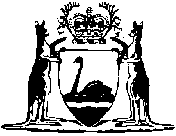 